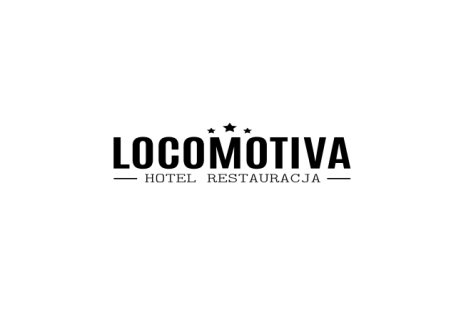 Chrzciny - CateringOferta w cenie 69zł/osobaPrzekąski mięsne własnej produkcji ( 3 przekąski= 80g) Schab glazurowany miodem i musztardą z gorczycą Pasztet tradycyjny Karczek po staropolsku w przyprawach korzennych Przekąski rybne (2 przekąska= 80g) Śledzie tradycyjne w oleju z cebulą pieprzem młotkowanym i mielonym liściem laurowym Śledzie w kremie z curry śledzie w sosie węgierskim Sałatki (2 sałatki= 200g) Sałatka cezara, z sałata lodową, grillowanym kurczakiem, chipsami salami, grzankami, parmezanem Mozzarella przykryta kremową pierzynką z cebuli z sałatką z pomidorków koktajlowych i rukoli w sosie balsamicznym Carpaccio (2 przekąski = 50g)Z gruszką, serem pleśniowym i orzechem włoskim z podsuszaną szynką I rucoląZ buraka marynowanego w cytrusach z serem kozim, karmelizowanym orzechem włoskim i ziołamiFinger food Bruschetta z kaczką w sosie teryiaki i warzywami w sosie chilli			1sztuka/osobaBruscheta z tapenade z czarnych oliwek, suszonych pomidorów i rukolą		1sztuka/osobaKoreczki z chorizo, serem i cebulką perłową						1sztuka/osobaRoladka z szynką parmeńską, grillowana papryka					1sztuka/osobaRoladki z łososia marynowanego w kolendrze z serkiem chrzanowym i fenkułem	1sztuka/osobaMelon zawinięty w podsuszaną szynkę						1sztuka/osoba